Расписание  факультативных занятийна 2018-2019 учебный год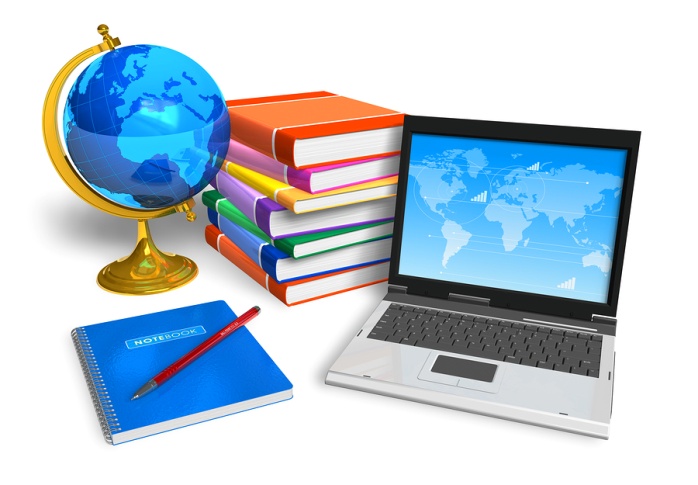 УТВЕРЖДАЮДиректор  МБОУ СОШ р.п. Шемышейка_____________ М.М. ГудожниковаПриказ от 31.08.2018 № 112-1